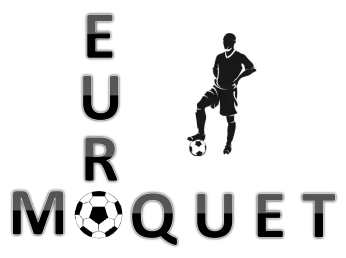 1. Imprimer les pages de constitution des équipes au format A3 et l’afficher en face de la salle des maitres.      Cocher si fait 2. Organiser les permutations avec les collègues du cycle 2 pour libérer le préau tous les après-midis du mardi 17 mai au jeudi 26 mai pour la 1ère phase qualificative.                Cocher si fait 3. Propositions d’ateliers.4. Rédiger la charte du fair-play.                       Cocher si fait 5. Laver les chasubles.Boite à idéesVeuillez noter ici d’autres idées si vous en avez.………………………………………………………………………………………………………………………………………….………………………………………………………………………………………………………………………………………….………………………………………………………………………………………………………………………………………….………………………………………………………………………………………………………………………………………….………………………………………………………………………………………………………………………………………….………………………………………………………………………………………………………………………………………….………………………………………………………………………………………………………………………………………….………………………………………………………………………………………………………………………………………….………………………………………………………………………………………………………………………………………….………………………………………………………………………………………………………………………………………….………………………………………………………………………………………………………………………………………….………………………………………………………………………………………………………………………………………….………………………………………………………………………………………………………………………………………….………………………………………………………………………………………………………………………………………….activitéfaitlieuenseignantvidéo sur l’histoire du foot (26 min)xTNIQuizz (recherche Internet sur le foot)salle infoDéfi-maths (problèmes foot)classeAtelier d’écriture pour le Petit SportifclasseSciences : manger équilibré, les os, les articulations…dateenseignantKarine